様式第１号（第４条関係）弘前市移住応援企業認定申請書（新規・再認定）　　年　　月　　日弘前市長　宛申請者企業等の名称　　　　　　　　　　　　　　代表者職・氏名　　　　　　　　　　　　　弘前市移住応援企業認定制度実施要綱第４条に基づき、移住応援企業の認定について申請します。なお、法人市民税、固定資産税及び軽自動車税の納入状況等、市が有する情報のうち、　　認定の審査に必要なものについて閲覧することに同意します。様式第２号（第４条関係）弘前市移住応援企業宣言シート私は、企業等の代表として（支店等の代表者として）、このシートに記載したとおり、弘前市への移住・交流を応援する取組を実施し、また今後より一層推進することを宣言します。企業名　　　　　　　　　　　　　　　　　　　　　　　代表者署名　　　　　　　　　　　　　　　　　　　≪企業等における移住・交流応援に関する取組≫※　「代表者署名欄」には、必ず代表者が自署してください。※　各項目で既に取り組んでいる場合には「取組済み」に、今後１年の間に取り組む予定があれば「取組予定」にそれぞれチェックしてください。※　取組済みの項目については、その内容が分かる資料を必ず添付してください。※　「取組内容」欄には、具体的な取組内容を記入してください。※　「取組内容」欄に記入しきれない場合は、別紙としてください。※　当該シートに記載されている内容は、市の広報媒体等を活用し広く公表しますので、ＰＲしたい取組があれば積極的に記入してください。★認定要件　必須項目が実施され、かつ選択項目のうち、1項目以上が実施されていること。弘前市移住応援企業認定証企業等の名称　　　　　　　　　　　　　代表者職・氏名　　　　　　　　　　　　　弘前市移住応援企業認定制度実施要綱第５条第４項の規定により、弘前市移住応援企業として認定します。認定番号　　第　　　　号認定期間　　　　　　年　　月　　日から　　　　　　　　　　年　　月　　日まで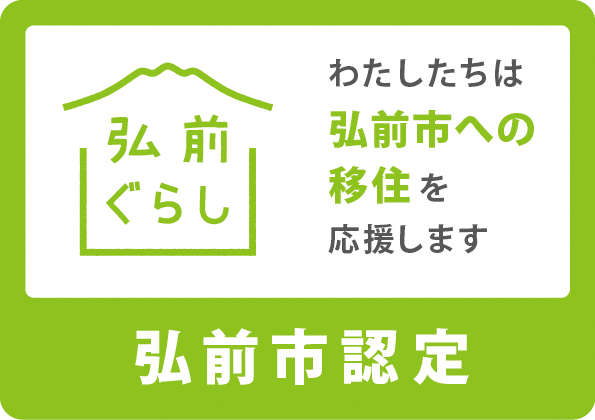 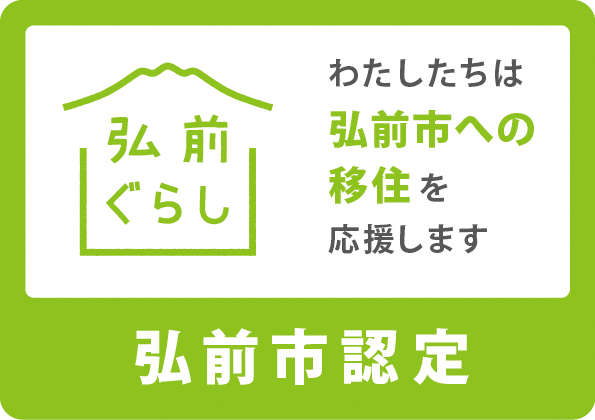 　　年　　月　　日弘前市長　様式第４号（第９条第２項関係）認定マーク掲載届出書　　年　　月　　日弘前市長　宛所在地　　　　　　　　　　　　　　　　　企業等の名称　　　　　　　　　　　　　　代表者職・氏名　　　　　　　　　　　　　弘前市移住応援企業認定制度に係る認定マークを使用するため、弘前市移住応援企業認定制度実施要綱第９条第２項の規定に基づき、届出します。様式第５号（第１０条関係）弘前市移住応援企業取組状況報告書　　年　　月　　日　弘前市長　宛所在地　　　　　　　　　　　　　　　　　企業等の名称　　　　　　　　　　　　　　代表者職・氏名　　　　　　　　　　　　　弘前市移住応援企業認定制度実施要綱第１０条の規定に基づき、移住及び交流の促進等に関する取組について、下記のとおり報告します。様式第６号（第１２条関係）弘前市移住応援企業変更届出書　　年　　月　　日弘前市長　宛所在地　　　　　　　　　　　　　　　　　企業等の名称　　　　　　　　　　　　　　代表者職・氏名　　　　　　　　　　　　　　弘前市移住応援企業認定制度実施要綱第１２条の規定に基づき、下記のとおり届出します。様式第７号（第１３条関係）弘前市移住応援企業辞退届出書　　年　　月　　日弘前市長　宛所在地　　　　　　　　　　　　　　　　　企業等の名称　　　　　　　　　　　　　　代表者署名　　　　　　　　　　　　　　　弘前市移住応援企業の認定を辞退するため、弘前市移住応援企業認定制度実施要綱　第１３条の規定に基づき、認定証を添えて下記のとおり届出します。記※　「代表者署名欄」には、必ず代表者が自署してください。所在地所在地形態　・本社、本店　・支店等業種／主な事業内容業種／主な事業内容市内にある複数の支店を代表して申請し、併せて他の支店の認定も希望する場合に☑を記入。（他の支店の名称及び所在地を別紙に記入し添付）担当者所属　　　　　　　　　　　　　　　　　　氏名　　　　　　　　　　　　　　　　　　電話番号電話番号担当者所属　　　　　　　　　　　　　　　　　　氏名　　　　　　　　　　　　　　　　　　EメールEメール添付書類・弘前市移住応援企業宣言シート（様式第２号）・再認定の場合は、弘前市移住応援企業取組状況報告書（様式第５号）・その他、上記書類に記載した取組や実績が確認できる資料など添付書類・弘前市移住応援企業宣言シート（様式第２号）・再認定の場合は、弘前市移住応援企業取組状況報告書（様式第５号）・その他、上記書類に記載した取組や実績が確認できる資料など添付書類・弘前市移住応援企業宣言シート（様式第２号）・再認定の場合は、弘前市移住応援企業取組状況報告書（様式第５号）・その他、上記書類に記載した取組や実績が確認できる資料など添付書類・弘前市移住応援企業宣言シート（様式第２号）・再認定の場合は、弘前市移住応援企業取組状況報告書（様式第５号）・その他、上記書類に記載した取組や実績が確認できる資料など参考人口減少対策に係るその他の企業認定制度の認定状況健やか企業（有□・無□）、　子育て企業（有□・無□）、　女性活躍企業（有□・無□）参考人口減少対策に係るその他の企業認定制度の認定状況健やか企業（有□・無□）、　子育て企業（有□・無□）、　女性活躍企業（有□・無□）参考人口減少対策に係るその他の企業認定制度の認定状況健やか企業（有□・無□）、　子育て企業（有□・無□）、　女性活躍企業（有□・無□）参考人口減少対策に係るその他の企業認定制度の認定状況健やか企業（有□・無□）、　子育て企業（有□・無□）、　女性活躍企業（有□・無□）認定基準項目認定基準項目認定基準項目取組済み取組予定取組内容必須項目(1)移住・交流の促進に係る情報発信・プロモーション活動について選択項目(2)自らの企業等における移住・交流受入体制づくりの活動について選択項目(3)地域における移住・交流受入体制づくりの活動について選択項目(4)移住・交流を促進する、又は移住・交流を活用したビジネスの創出及び活性化に向けた活動について選択項目(5)市が実施する移住・交流を促進する事業と連携する活動について認定番号第　　　号認定期間年　　月　　日～ 　  　年　　月　　日掲載するものの名称　　（例）職員採用パンフレット、名刺など掲載するものの名称　　（例）職員採用パンフレット、名刺など掲載するものの名称　　（例）職員採用パンフレット、名刺など掲載するものの名称　　（例）職員採用パンフレット、名刺などウェブサイトに掲載するときは、そのＵＲＬウェブサイトに掲載するときは、そのＵＲＬウェブサイトに掲載するときは、そのＵＲＬウェブサイトに掲載するときは、そのＵＲＬ担当者所属　　　　　　　　　　　　　　　　氏名　　　　　　　　　　　　　　　　担当者所属　　　　　　　　　　　　　　　　氏名　　　　　　　　　　　　　　　　電話番号電話番号担当者所属　　　　　　　　　　　　　　　　氏名　　　　　　　　　　　　　　　　担当者所属　　　　　　　　　　　　　　　　氏名　　　　　　　　　　　　　　　　EメールEメール添付書類・認定マークを使用する印刷物等の見本添付書類・認定マークを使用する印刷物等の見本添付書類・認定マークを使用する印刷物等の見本添付書類・認定マークを使用する印刷物等の見本添付書類・認定マークを使用する印刷物等の見本認定番号認定番号第　　　号認定期間　年　 　月　　日～　　　　年　 　月　　日○移住・交流の促進に係る情報発信・プロモーション活動について○移住・交流の促進に係る情報発信・プロモーション活動について○移住・交流の促進に係る情報発信・プロモーション活動について○移住・交流の促進に係る情報発信・プロモーション活動について○移住・交流の促進に係る情報発信・プロモーション活動について取組実績取組実績取組実績取組実績取組実績○自らの企業等における移住・交流受入体制づくりの活動について○自らの企業等における移住・交流受入体制づくりの活動について○自らの企業等における移住・交流受入体制づくりの活動について○自らの企業等における移住・交流受入体制づくりの活動について○自らの企業等における移住・交流受入体制づくりの活動について取組実績取組実績取組実績取組実績取組実績○地域における移住・交流受入体制づくりの活動について○地域における移住・交流受入体制づくりの活動について○地域における移住・交流受入体制づくりの活動について○地域における移住・交流受入体制づくりの活動について○地域における移住・交流受入体制づくりの活動について取組実績取組実績取組実績取組実績取組実績○移住・交流を促進する、又は移住・交流を活用したビジネスの創出及び活性化に向けた活動について○移住・交流を促進する、又は移住・交流を活用したビジネスの創出及び活性化に向けた活動について○移住・交流を促進する、又は移住・交流を活用したビジネスの創出及び活性化に向けた活動について○移住・交流を促進する、又は移住・交流を活用したビジネスの創出及び活性化に向けた活動について○移住・交流を促進する、又は移住・交流を活用したビジネスの創出及び活性化に向けた活動について取組実績取組実績取組実績取組実績取組実績○市が実施する移住・交流を促進する事業と連携する活動について○市が実施する移住・交流を促進する事業と連携する活動について○市が実施する移住・交流を促進する事業と連携する活動について○市が実施する移住・交流を促進する事業と連携する活動について○市が実施する移住・交流を促進する事業と連携する活動について取組実績取組実績取組実績取組実績取組実績備考　・認定期間中の取組状況について記載すること。・取組内容が確認できる書類・資料を提出すること。・記入する欄が足りない場合は、別紙とすること。備考　・認定期間中の取組状況について記載すること。・取組内容が確認できる書類・資料を提出すること。・記入する欄が足りない場合は、別紙とすること。備考　・認定期間中の取組状況について記載すること。・取組内容が確認できる書類・資料を提出すること。・記入する欄が足りない場合は、別紙とすること。備考　・認定期間中の取組状況について記載すること。・取組内容が確認できる書類・資料を提出すること。・記入する欄が足りない場合は、別紙とすること。備考　・認定期間中の取組状況について記載すること。・取組内容が確認できる書類・資料を提出すること。・記入する欄が足りない場合は、別紙とすること。認定番号第　　  号第　　  号認定期間年　　月　　日～   　　年　　月　　日年　　月　　日～   　　年　　月　　日変更事項変更事項変更前変更前変更前変更後企業等の名称企業等の名称代表者職・氏名代表者職・氏名本社又は主たる事業所の所在地本社又は主たる事業所の所在地担当者所属　　　　　　　　　　　　　　　　氏名　　　　　　　　　　　　　　　　担当者所属　　　　　　　　　　　　　　　　氏名　　　　　　　　　　　　　　　　担当者所属　　　　　　　　　　　　　　　　氏名　　　　　　　　　　　　　　　　担当者所属　　　　　　　　　　　　　　　　氏名　　　　　　　　　　　　　　　　担当者所属　　　　　　　　　　　　　　　　氏名　　　　　　　　　　　　　　　　電話番号担当者所属　　　　　　　　　　　　　　　　氏名　　　　　　　　　　　　　　　　担当者所属　　　　　　　　　　　　　　　　氏名　　　　　　　　　　　　　　　　担当者所属　　　　　　　　　　　　　　　　氏名　　　　　　　　　　　　　　　　担当者所属　　　　　　　　　　　　　　　　氏名　　　　　　　　　　　　　　　　担当者所属　　　　　　　　　　　　　　　　氏名　　　　　　　　　　　　　　　　Eメール留意事項　・変更が生じた日から３０日以内に届出すること。・変更事項を証明する書類を提出すること。留意事項　・変更が生じた日から３０日以内に届出すること。・変更事項を証明する書類を提出すること。留意事項　・変更が生じた日から３０日以内に届出すること。・変更事項を証明する書類を提出すること。留意事項　・変更が生じた日から３０日以内に届出すること。・変更事項を証明する書類を提出すること。留意事項　・変更が生じた日から３０日以内に届出すること。・変更事項を証明する書類を提出すること。留意事項　・変更が生じた日から３０日以内に届出すること。・変更事項を証明する書類を提出すること。留意事項　・変更が生じた日から３０日以内に届出すること。・変更事項を証明する書類を提出すること。認定番号第　　　　号認定年月日認定年月日　  　　年　　月　　日認定期間  　　年　　月　　日　～　　　　　　年　　月　　日  　　年　　月　　日　～　　　　　　年　　月　　日  　　年　　月　　日　～　　　　　　年　　月　　日  　　年　　月　　日　～　　　　　　年　　月　　日辞退理由担当者所属　　　　　　　　　　　　　　　　氏名　　　　　　　　　　　　　　　　担当者所属　　　　　　　　　　　　　　　　氏名　　　　　　　　　　　　　　　　担当者所属　　　　　　　　　　　　　　　　氏名　　　　　　　　　　　　　　　　電話番号電話番号担当者所属　　　　　　　　　　　　　　　　氏名　　　　　　　　　　　　　　　　担当者所属　　　　　　　　　　　　　　　　氏名　　　　　　　　　　　　　　　　担当者所属　　　　　　　　　　　　　　　　氏名　　　　　　　　　　　　　　　　EメールEメール